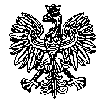 KOMENDA  WOJEWÓDZKA  POLICJIz siedzibą w RadomiuSekcja Zamówień Publicznych	ul. 11 Listopada 37/59, 26-600 Radom		fax. 47 701 31 03        Radom, dnia  12.12.2022r.ZP – 3191 /22INFORMACJA Z OTWARCIA OFERTdotyczy postępowania o udzielenie zamówienia publicznego ogłoszonego na dostawy 
w trybie podstawowym, na podstawie art. 275 pkt 1 ustawy Pzp w przedmiocie zamówienia:  „Zakup i dostawa pojazdów służbowych” ( ID 699766 )                                          Nr sprawy 78 /22Zamawiający - Komenda Wojewódzka Policji z siedzibą w Radomiu, działając na podstawie 
art. 222  ust. 5 ustawy z dnia 11 września 2019r. Prawo zamówień publicznych ( Dz. U. z 2022r. poz. 1710 z późn. zm. ) informuje, iż w wyznaczonym przez Zamawiającego terminie tj. do dnia 12.12.2022r., do godziny 8:00 – wpłynęła jedna oferta w przedmiotowym postępowaniu prowadzonym za pośrednictwem platformazapupowa.pl pod adresem: https://platformazakupowa.pl/pn/kwp_radom  
( ID 699766 )     Nazwy albo imiona i nazwiska oraz siedziby lub miejsca prowadzonej działalności gospodarczej albo miejsca zamieszkania Wykonawców, których oferty zostały otwarte, ceny lub koszty zawarte w ofertach:OFERTA NR 1 – Zadanie nr 1 i 2 ASP GROUP Sp. z o.o.ul. Legionów Polskich 9B41-300 Dąbrowa GórniczaZadanie nr 1 - Cena brutto: 54 500,00 złZadanie nr 2 - Cena brutto: 59 000,00 złZ poważaniemKIEROWNIK                                                                                                                                                                                                          	            Sekcji Zamówień Publicznych                                                                                                        KWP z siedzibą w Radomiu                                                                                              / - / Justyna KowalskaInformację z otwarcia ofert opublikowano na platformie zakupowej Open Nexus, pod adresem www.platformazaqkupowa.pl/pn/kwp_radom w dniu 12.12.2022r.Opr. A.S.